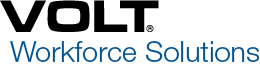 WE ARE HIRING! Structures Packaging MechanicsThis is an exciting opportunity with a large manufacturing company that is centrally located in San Diego!There are 1st and 2nd shift openings, flexibility with shifts is a huge plus!Skills Required / Preferred: Previous Mechanical and Electrical assembly requiredProficient in use of various hand tools, power tools and measuring instrumentsScrew driversTorque wrenchesVarious socket setsWrenchesTape measures, scales, and calipersAble to read and comprehend wiring diagrams and blueprints3+ Years of experience with one of the following trades:Diesel MechanicsAutomotive MechanicsHeavy Equipment MechanicsInside MachinistsMaintenance MechanicsTurbine MechanicsPumps, Valves, and MotorsDuties / Job Description: Installation and wiring of Pressure switches, Transmitters, Solenoids, Pumps, valves, RTD's and ThermocouplesRoute and install electrical conduit or cable tray. Manufacture and install compression fitted tubingInstallation of Pipe Manifolds, support brackets and Terminal BoxesInstall mechanical components on gas turbine packagesRoute cable and wire and perform electrical terminationsPerform alignments of rotating equipmentInstall hydraulic tubing including bending, cutting, and swagingWork from Solar, customer, and vendor drawings, specifications, operational procedures, and oral instructionsContact a recruiter today at 858-576-3140, qphan@volt.com, or walk into our office at 7676 Hazard Center Dr. Suite 1000, San Diego- conveniently located in the Mission Valley area! 